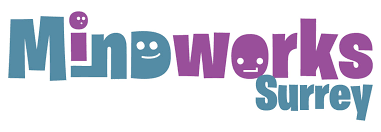 https://www.mindworks-surrey.org/Mindworks Surrey is The Children and Young People's Emotional Wellbeing and Mental Health Service. They provide advice, help and support to children, young people and their families through a wide range of emotional wellbeing and mental health services, delivered by a large team of experienced, skilled professionals.Access and Advice ServiceThe new Mindworks Surrey Access and Advice service is being developed and is replacing the CAMHS Single Point of Access (SPA).Access and Advice helps young people and their families in need of support to access it in the most appropriate way. It is intended to enable easy and early access to advice and signposting to existing support as well as acting as a doorway (gateway) to more specialist or clinical support as needed.Please call the Access and Advice team on 0300 222 5755.We are open 8am - 8pm Monday to Friday and 9am - 12pm Saturday. The service is not open on bank holidays.Having made contact with us, you will be signposted to one or more areas, depending on your individual circumstances.Mindworks have created useful helpsheets which you can look at when you’re in need of some support. See just some of the topics which are covered below. 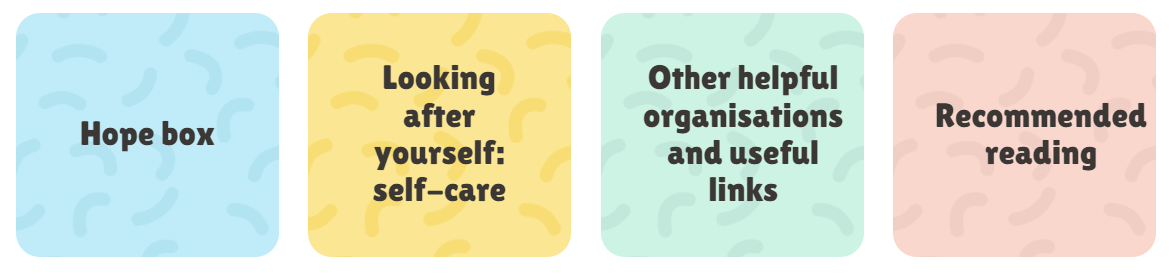 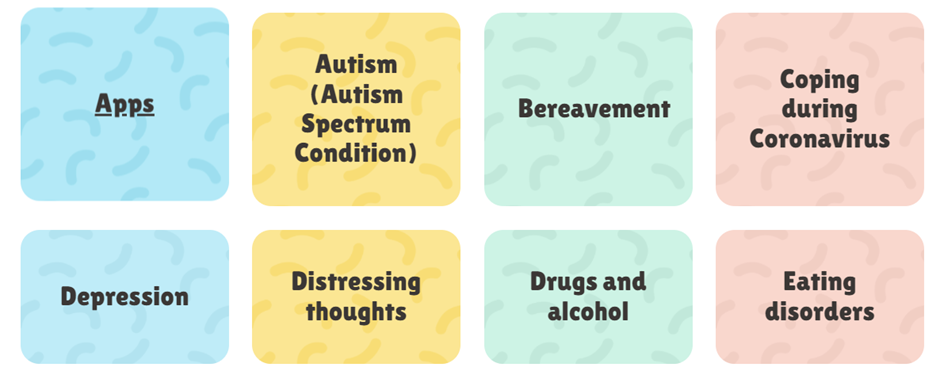 